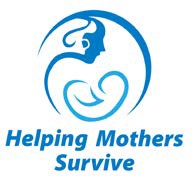 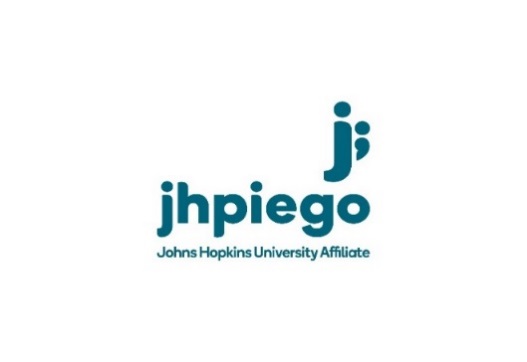 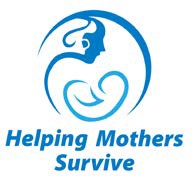 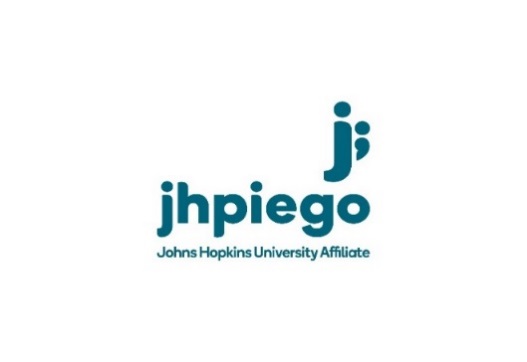 Helping Mothers Survive Pre-eclampsia & Eclampsia                      				Participant CharacteristicsParticipant ID#	Date  	Helping Mothers Survive Pre-Eclampsia & Eclampsia module created by Jhpiego (Version 10/2018)QuestionResponse1. What is your current qualification?Circle oneSpecialized doctor (obstetrician/gynecologist)Medical officer (general doctor)Clinical officerRegistered MidwifeRegistered NurseEnrolled MidwifeEnrolled NurseNurse AssistantOther (Please specify)Experience with deliveriesExperience with deliveries2. How many years of experience do you have delivering babies? 	 Number of years of experience delivering babies (write <1 year if it has been less than 12 months)3. How long ago did you deliver your last baby?Circle oneLess than 30 days (go to next question)1-6 months (skip to question 6)6-12 months (skip to question 6)1-5 years (skip to question 6)5+ (skip to question 6)4. Approximately how many births did you attend where you personally delivered the baby in the last 3 months? Do NOT includethose you oversaw as a supervisor. 	Number of deliveries managed in3 months5. In the last 3 months, how often did you diagnose pre-eclampsia or eclampsia (PE/E)? 	Number of times you have diagnosed PE/E in 3 months?6. In the last 3 months, how many women have you treated with each anticonvulsant? 	magnesium sulfate 	diazepamPre-service Education and In-service TrainingPre-service Education and In-service Training7.    When you were in pre-service training (before you received your diploma), were youtrained to diagnose and manage PE/E?YesNo8. Have you had Basic Emergency Obstetric and Newborn (BEmONC) or Skilled Birth Attendant in-service training in the last 5years?YesNo9. Have you had in-service training preparing you to diagnose and manage PE/E in the last5 years?YesNo10. Have you ever had in-service training in any“Helping Mothers Survive” module?YesNo11. Have you ever had in-service training in any“Helping Babies Survive” module?YesNo